Matt Gallagher Award 2022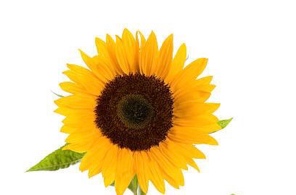 Student of the Year Award - Nomination FormYour Name___________________________________________Relationship to nominee________________________________Telephone_________________	Email__________________About the Nominee.Name________________________________________________Employer’s Name______________________________________Why you have nominated this person. Completed nomination forms should be sent to chrisparker002@icloud.com